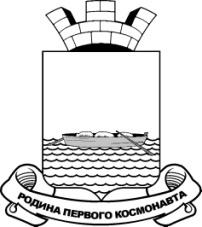 СОВЕТ ДЕПУТАТОВГАГАРИНСКОГО ГОРОДСКОГО ПОСЕЛЕНИЯ ГАГАРИНСКОГО РАЙОНА СМОЛЕНСКОЙ ОБЛАСТИР Е Ш Е Н И Еот 27 мая 2024 года № 37Об итогах исполнения бюджета Гагаринского городского поселения Гагаринского района Смоленской области за первый квартал 2024 годаЗаслушав информацию заместителя Главы муниципального образования «Гагаринский район» Смоленской области, начальника финансового управления Администрации муниципального образования «Гагаринский район» Смоленской области Т.В. Кудриной об итогах исполнения бюджета Гагаринского городского поселения Гагаринского района Смоленской области за первый квартал 2024 года, Совет депутатов Гагаринского городского поселения Гагаринского района Смоленской областиРЕШИЛ:Информацию заместителя Главы муниципального образования «Гагаринский район» Смоленской области, начальника финансового управления Администрации муниципального образования «Гагаринский район» Смоленской области Т.В. Кудриной об итогах исполнения бюджета Гагаринского городского поселения Гагаринского района Смоленской области за первый квартал 2024 года принять к сведению согласно приложению.Рекомендовать Администрации муниципального образования «Гагаринский район» Смоленской области предусмотреть 500 тыс. руб. дополнительно на реализацию муниципальной программы «Развитие малого и среднего предпринимательства на территории муниципального образования Гагаринское городское поселение Гагаринского района Смоленской области».3. Решение вступает в силу со дня принятия и подлежит официальному опубликованию.Глава муниципального образованияГагаринского городского поселенияГагаринского района Смоленской области			И.В. ИвановПриложение к решениюСовета депутатов города ГагаринСмоленской областиот 27 мая 2024 года № 37 ОТЧЕТоб использовании бюджетных ассигнований резервного фондаАдминистрации муниципального образования «Гагаринский район» Смоленской области, предусмотренных за счет средств бюджета Гагаринского городского поселения Гагаринского района Смоленской области по состоянию на 01.04.2024 года(рублей)(рублей)Отчет об исполнении бюджета Гагаринского городского поселения Гагаринского района Смоленской области за 1 квартал 2024 годаОтчет об исполнении бюджета Гагаринского городского поселения Гагаринского района Смоленской области за 1 квартал 2024 годаОтчет об исполнении бюджета Гагаринского городского поселения Гагаринского района Смоленской области за 1 квартал 2024 годаОтчет об исполнении бюджета Гагаринского городского поселения Гагаринского района Смоленской области за 1 квартал 2024 годаОтчет об исполнении бюджета Гагаринского городского поселения Гагаринского района Смоленской области за 1 квартал 2024 годаОтчет об исполнении бюджета Гагаринского городского поселения Гагаринского района Смоленской области за 1 квартал 2024 годаОтчет об исполнении бюджета Гагаринского городского поселения Гагаринского района Смоленской области за 1 квартал 2024 годаОтчет об исполнении бюджета Гагаринского городского поселения Гагаринского района Смоленской области за 1 квартал 2024 годаНаименование показателяКод по бюджетной классификацииУточненный план на 2024 годИсполнено за 1 квартал 2024 года% исполнения за 1 квартал 2024 годаИсполнено  за 1 квартал 2023 годаотклонение (факт 2024-2023)%              роста исполнения 2024 к 2023 годуНАЛОГОВЫЕ И НЕНАЛОГОВЫЕ ДОХОДЫ         1 00 00000 133 580,126 072,319,515 875,410 196,9164,2НАЛОГИ НА ПРИБЫЛЬ, ДОХОДЫ1 01 00000 93 797,318 474,719,712 291,46 183,3150,3Налог на доходы физических лиц1 01 02000 93 797,318 474,719,712 291,46 183,3150,3НАЛОГИ НА ТОВАРЫ, РЕАЛИЗУЕМЫЕ НА ТЕРРИТОРИИ РФ1 03 00000 3 209,8816,325,4738,078,3110,6Акцизы по подакцизным товарам1 03 02000 3 209,8816,325,4738,078,3110,6Единый сельскохозяйственный доход1 05 000000,02,0-0,02,0-НАЛОГИ НА ИМУЩЕСТВО1 06 0000030 071,34 725,915,71 197,63 528,30,0Налог на имущество физических лиц1 06 01000 11 906,51 636,513,7-80,51 717,0-Земельный налог, в том числе:1 06 06000 18 164,83 089,417,01 278,11 811,3241,7Земельный налог с организаций1 06 0603012 715,42 808,122,11 466,81 341,3191,4Земельный налог с физических лиц1 06 060405 449,4281,35,2-188,7470,0-ДОХОДЫ ОТ ИСПОЛЬЗОВАНИЯ ИМУЩЕСТВА, НАХОДЯЩЕГОСЯ В  МУНИЦИПАЛЬНОЙ СОБСТВЕННОСТИ1 11 000004 157,21 006,524,2888,2118,3113,3Доходы, полученные в виде арендной платы за земельные участки1 11 05010 1 447,0422,629,2698,3-275,760,5Доходы от сдачи в аренду имущества1 11 05030 2 703,0583,921,6189,9394,0307,5Плата, поступившая в рамках договора за предоставление права на размещение и эксплуатацию нестационарного торгового объекта, установку и эксплуатацию рекламных конструкций 1 11 090807,20,00,00,00,0-ДОХОДЫ ОТ ОКАЗАНИЯ ПЛАТНЫХ УСЛУГ И КОМПЕНСАЦИИ ЗАТРАТ ГОСУДАРСТВА1 13 00000 338,042,912,7142,7-99,830,1Прочие доходы от оказания платных услуг и компенсации затрат бюджетов городских поселений1 13 02995 338,042,912,7142,7-99,830,1ДОХОДЫ ОТ ПРОДАЖИ МАТЕРИАЛЬНЫХ И НЕМАТЕРИАЛЬНЫХ АКТИВОВ1 14 00000 0,01 004,0-617,5386,5162,6Доходы от продажи земельных участков, государственная собственность на  которые не разграничена1 14 06013 0,01 004,0-617,5386,5162,6Доходы от продажи земельных участков, находящихся в собственности городских поселений1 14 06025 0,00,0-0,00,0-ШТРАФЫ, САНКЦИИ, ВОЗМЕЩЕНИЕ УЩЕРБА1 16 00000 2 006,50,00,00,00,0-Плата за возмещение вреда  автомобильным дорогам транспортными средствами, осуществляющими перевозки тяжеловесных (крупногабаритных) грузов 1 16 37000 2 006,50,00,00,00,0-ПРОЧИЕ НЕНАЛОГОВЫЕ ДОХОДЫ1 17 00000 0,00,0-0,00,0-БЕЗВОЗМЕЗДНЫЕ ПОСТУПЛЕНИЯ200  00000122 931,3982,90,8959,323,6102,5БЕЗВОЗМЕЗДНЫЕ ПОСТУПЛЕНИЯ ОТ ДРУГИХ БЮДЖЕТОВ БЮДЖЕТНОЙ СИСТЕМЫ РФ202  00000122 931,3981,90,8944,137,8104,0Дотации бюджетам городских поселений на выравнивание бюджетной обеспеченности202  160013 928,7981,925,0944,137,8104,0Субсидии бюджетам бюджетной системы РФ2 02 20000 119 002,60,00,00,00,0-Субсидии бюджетам городских поселений на реализацию программ формирования современной городской среды2 02 25555 0,00,0-0,00,0-Прочие субсидии бюджетам городских поселений2 02 29999 0,00,0-0,00,0 - ДОХОДЫ ОТ ВОЗВРАТА ОСТАТКОВ СУБСИДИЙ, СУБВЕНЦИЙ, ИНЫХ МЕЖБ. ТРАНСФЕРТОВ ПРОШЛЫХ ЛЕТ2 18 00000 0,01,0-15,2-14,2-ВСЕГО ДОХОДОВ256 511,427 055,210,516 834,710 220,5160,7РАСХОДЫОбщегосударственные вопросы010012 778,51 150,39,01 683,9-533,668,3Функционирование высшего должностного лица субъекта Российской Федерации и муниципального образования01021 116,50,00,0267,7-267,70,00Функционирование законодательных (представительных) органов государственной власти и представительных органов муниципальных образований01032 110,4224,610,6468,5-243,947,9Обеспечение деятельности финансовых, налоговых и таможенных органов и органов финансового (финансово-бюджетного) надзора010643,938,487,530,97,5124,3Обеспечение проведения выборов и референдумов0107500,00,00,00,00,0-Резервные фонды01113 000,00,00,00,00,0-Другие общегосударственные вопросы01136 007,7887,314,8916,8-29,596,8Национальная безопасность и правоохранительная деятельность03003 340,0522,415,6431,790,7121,0Гражданская оборона03090,00,00,00,00,0-Защита населения и территории от чрезвычайных ситуаций природного и техногенного характера, пожарная безопасность03103 340,0522,415,6431,790,7121,0Национальная экономика0400135 446,92 175,41,627,52 147,97 910,5Дорожное хозяйство (дорожные фонды)0409134 496,92 175,41,627,52 147,97 910,5Другие вопросы в области национальной экономики0412950,00,00,00,00,0-Жилищно-коммунальное хозяйство0500161 771,632 307,420,018 644,713 662,7173,3Жилищное хозяйство050123 131,34 492,519,43 929,8562,7114,3Коммунальное хозяйство050255 167,59 697,417,61 294,68 402,8749,1Благоустройство050383 472,818 117,521,713 420,34 697,2135,0Охрана окружающей среды060040,00,00,00,00,0-Сбор, удаление отходов и очистка сточных вод060240,00,00,00,00,0-Образование0700154,030,019,527,03,0111,1Молодежная политика0707154,030,019,527,03,0111,1Культура, кинематография 08002 567,01 157,445,1416,5740,9277,9Культура08012 500,01 147,445,9416,5730,9275,5Другие вопросы в области культуры, кинематографии080467,010,014,90,010,0-Социальная политика10001 390,9192,013,8219,9-27,987,3Пенсионное обеспечение1001343,485,825,083,12,7103,2Другие вопросы в области социальной политики10061 047,5106,210,1136,8-30,677,6Физическая культура и спорт 1100800,0104,613,1109,8-5,295,3Массовый спорт1102800,0104,613,1109,8-5,295,3Обслуживание государственного (муниципального) долга130024,00,00,00,00,0-Обслуживание государственного (муниципального) внутреннего долга130124,00,00,00,00,0-ИТОГО РАСХОДОВ318 312,937 639,511,821 561,016 078,5174,6ПРОФИЦИТ БЮДЖЕТА (со знаком "плюс") ДЕФИЦИТ БЮДЖЕТА (со знаком "минус")-61 801,5-10 584,3х-4 726,3ххНаименование главного распорядителя средств бюджета Гагаринского городского поселения Гагаринского района Смоленской областиКод бюджетной классификацииРазмер утвержденного резервного фондаОстаток бюджетных ассигнований резервного фонда1234Администрация муниципального образования «Гагаринский район» Смоленской области902 0111 8120027770 8703 000 000,03 000 000,0Итого:3 000 000,03 000 000,0№ п/пДата и номер распоряженияНаименование главного распорядителя (получателя) средств бюджета муниципального образования «Гагаринский район» Смоленской области код бюджетной классификацииНаименование расходовСумма в соответствии с распоряжениемКассовый расход123456Итого 0,000,00